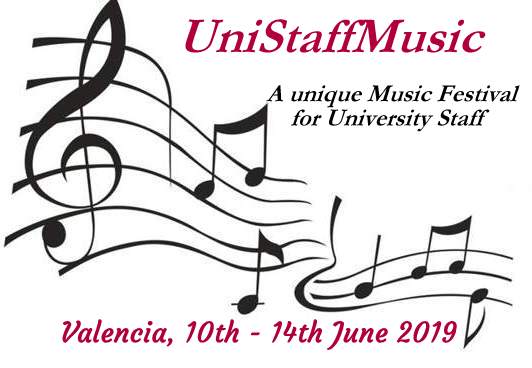 NºNamePosition in your home institutionE-mail address Selected language coursehttp://staffmobility.eu/staffweek/18th-stp-valencia-languages-it-training(only for the Spanish course, please additionally select your desired level:beginner, intermediate or advanced)Example 1   Sara VollerSenior lecturerFaculty of Landscape PlanningFTA Universitysara.voller@ufta.de Español para Profesionales UniversitariosBeginnerExample 2Jens PetersenAdministration OfficerFaculty of Landscape PlanningFTA Universityjens.petersen@ufta.de English for University Staff123 